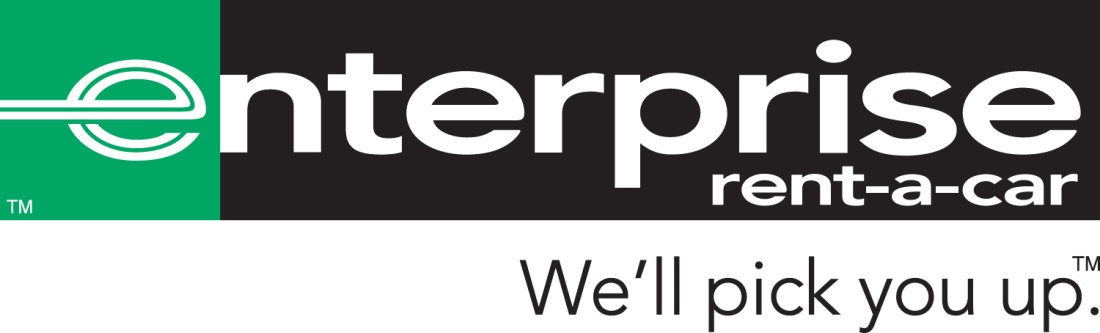 Enterprise Rent-A-Car Booking Form  Enterprise Rent-A-Car contact Details    	-	Tel:	01786 468 291						  	Email: SCReservations@erac.com(If obtaining a PO Number from Pecos please remember to tick Collection/Delivery if Required)